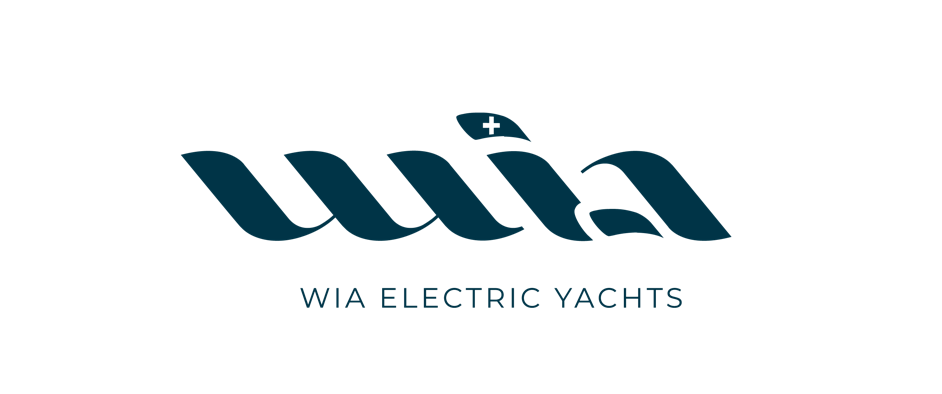 Tisztelt Hajótulajdonos!

Elérkezett a WIA hajók szezonvégi tárolásának ideje.

Jelen levelünkkel az ilyenkor mindenképpen szükséges állagmegőrzési munkálatok elvégzésére kínálunk lehetőséget Önnek. Ezen felül egyéb, nem kötelező karbantartási, javítási, munkák elvégzésére.
Kérem, töltse le a hajó típusának megfelelő megrendelőlapot a hajó típusának megfelelő hivatkozásra kattintva!
Töltse ki a letöltött táblázatok szükséges rublikáit és minél előbb, de október 15-ig küldje vissza részünkre válaszlevélben.

Szeretném felhívni szíves figyelmét, hogy az  ajánlat nem csak a téliesítési  munkálatokat tartalmazza, hanem a tavaszi beüzemelés költségeit is!

Téliesítés, tavaszi beüzemelés szolgáltatás:
(A letölthető táblázat ide vonatkozó részének kitöltésével rendelhető)

Vízen tárolt hajó esetén a vízrendszer vízvonal alatti csapjainak, alkatrészeinek fagymentesítése 100 %-ban nem megoldható.
Ezen alkatrészek állagának megőrzése akkor biztosított, ha a téli tárolásra leszerződött kikötőben a hajó körüli fagyást meggátló vízkeringetés megfelelő intenzitással bír.
Erre a szerviznek nincs ráhatása, ezért ezekért az alkatrészekért, valamint az ebből eredő
károkért a szerviz felelősséget nem tud vállalni! A vízen tárolt hajók esetén a vízvonal alatti alkatrészek esetleges fagyásos meghibásodásának megakadályozása nem a szerviz felelőssége!

Téli tárolás alatti ellenőrzések  szolgáltatása:
(A letölthető táblázat ide vonatkozó részének kitöltésével rendelhető)

Lehetőséget nyújtunk a téli tárolás idején, megállapodás szerinti gyakorisággal a hajó akkumulátortelepének töltése és fenékvíz helyzetének ellenőrzésére.
Az ellenőrzés költségei alkalmanként:
10 000 Ft + ÁFA kiszállási díj,
300 Ft/km + ÁFA út díj (szerviz telephely és a tárolás helyszíne között oda-vissza), valamint
20 000 Ft + ÁFA munkadíj.
Ez az időszakonkénti ellenőrzés nem garantálja azt, hogy a két időszakos ellenőrzés között nem történhet meghibásodás (beázás, töltők meghibásodása, parti táp megszűnése, stb.), de mindenképpen hasznos lehet probléma megelőzés tekintetében!

Ezen szolgáltatás elvégzéséhez biztosítani kell számunkra a hajó megközelíthetőségét, azaz a téli tárolási helyre történő bejutást!
Amennyiben meghiúsul a bejutásunk, ezt azonnal jelezzük a Tulajdonos felé telefonhívással és SMS üzenetben.
A szolgáltatás ellenértékét ebben az esetben is téríteni köteles minden Hajótulajdonos!
A sikeres ellenőrzésről a szerviz tájékoztatni köteles a Hajótulajdonost fényképes dokumentációval!

Amennyiben egyéb hibajelenséget észlelünk (szél vagy a hó súlya alatt megrongálódott takaróponyva, extrém mértékű penészedés stb..)
arról a hajó tulajdonosát tájékoztatjuk, valamint a hiba elhárítására kísérletet teszünk. Amennyiben az azonnali beavatkozás nem lehetséges, ajánlatot teszünk a hiba elhárítására.

Szeretném  felhívni szíves figyelmét, hogy a téli tárolás helyén 8 Amper/töltő áramellátás biztosítása szükséges, mivel az akkumulátorokat a téli időszakban is kell tölteni!A folyamatos parti töltőfeszültség biztosítása a hajó számára a hajótulajdonos kizárólagos felelőssége,így az esetleges töltéskimaradások miatt keletkezett anyagi károkért a gyártó és forgalmazó nem okolható.

Javasoljuk továbbá, hogy a hajó külső és belső kárpitjait a szezon után vigye el a hajóról és máshol tárolja azokat.
A hajó belsejében ősztől esetlegesen kialakuló párásodáson párátlanító készülék elhelyezése segíthet.
Javasoljuk ilyen készülék elhelyezését a hajóban. A kárpitok tárolását, illetve párátlanító készülék elhelyezését, felügyeletét szervizünknek nem áll módjában vállalni.

Javasolt továbbá a hajó hűtőinek kiürítése is!
A folyamatos használat befejeztével minden esetben javasoljuk a hajón található elektromos eszközök áramtalanítását.A hűtő, rádió, navigációs rendszer, inverter és egyéb kényelmi berendezések készenléti állapotban is minimális áram igénnyel rendelkeznek, így esetleges hosszabb töltéskimaradás alkalmával az akkumulátor rendszert mélykisütésbe kényszerítheti.Ez a munkaakkumulátorok visszafordíthatatlan károsodásához vezethet.230 voltos hálózat (ha az Ön hajója rendelkezik ilyennel)  működése parti táplálás nélkül a hajtáslánc akkumulátor csomagjaiból nyeri az energiát, ami szintén kárt okozhat a 48 voltos rendszer telepeiben, ezért a Victron Multiplus töltő inverter funkcióját is ajánlatos kikapcsolni.Ezeket a műveleteket szervizünk a megrendelt téliesítés alkalmával elvégzi, ebben az esetben Önnek teendője nincs!
A forgalmazó három éves teljes körű garanciát vállal az újonnan gyártott hajókra (az akkumulátorok kivételével, melyre a gyártó által vállalt 1 éves garancia él),
azonban GARANCIAVESZTÉSSEL jár a garancia idő alatti  téliesítési és tavaszi  üzembehelyezési  csomagok igénybevételének elmulasztása.

Amennyiben a hajóba beépített akkumulátorok 1 évre  vállalt garanciális  ideje (cserélt akkumulátorokra is érvényes) beleesik a téli leállás időintervallumába és  a Hajótulajdonos nem rendeli meg az ellenőrzés szolgáltatást, az  akkumulátorokra vállalt garancia elvész!

      
Írásos megrendelés hiányában nem áll módunkban a munkálatokat elvégezni.
Továbbá felhívjuk a figyelmet, hogy a munkálatok  elvégzése nem feltétlenül  az igények beérkezési sorrendjében történik, valamint szeretnénk a tudomására hozni, hogy a határidőket nagyban befolyásolják az időjárási körülmények!
       
Algagátlás:A kibővített, felújított BFYC kikötőben a hajók téli tárolása a 2021-es szezon befejezése óta vízen történik, ezért az őszi hajókiemelések elmaradnak. Emiatt a hajók aljának őszi lemosása és tavaszi algagátlása egyelőre nem biztosított. A szerviz keresi a lehetőséget, mellyel a fent leírtakkal kapcsolatos igényeket ki tudja elégíteni. Kérjük azokat a hajótulajdonosokat, akik igénybe vennék ezeket a szolgáltatásokat, jelezzék felénk a kitöltendő táblázat ide vonatkozó részében és tavasszal érdeklődjenek, hogy találtunk-e megoldást!A télíesítés megrendelését a következő  formában kérjük Öntől:

Szíveskedjen az Ön hajó típusának megfelelő megrendelőt kiválasztani a listából és kitöltve
erre az üzenetre válaszolva, vagy a szervizadmin@elektromosyacht.hu e-mail címre a megrendelőjének csatolmányaként visszaküldeni.

       -WIA 230-265-205 Téliesítés-Tavaszi  üzembe helyezés  2022

       -WIA 330 Téliesítés-Tavaszi üzembe  helyezés 2022

       -WIA 345-365 Téliesítés-Tavaszi  üzembe helyezés 2022

       -WIA 420-435-450 Téliesítés-Tavaszi  üzembe helyezés 2022



A téliesítéssel kapcsolatos megrendelt szolgáltatás anyag és munkadíj költségét kérjük Díj-értesítő ellenében átutalni,
vagy előleg számla ellenében irodánkban (Balatonkenese, Főnix tér 3.) készpénzben befizetni!

 A szerviz a megrendelt munkát csak az  átutalás beérkezése vagy a befizetés  után fogja elvégezni.

Az egyéb javítások elvégzése az általunk küldött árajánlat visszaigazolása és a szolgáltatás anyag és munkadíj költségének minimum 50%-ának előlegbekérő számla ellenében történő átutalása, vagy készpénzben történő befizetése után lehetséges.

Az eddig szárazföldön teleltetett hajókra készített téli takaróponyvákat a vízen tárolás miatt nem fogjuk tudni minden esetben feltenni, mert a parton tárolt hajók téli takaróponyvái más szabásúak a  rögzíthetőség  miatt.


Felhívjuk a Tisztelt Hajótulajdonos figyelmét, hogy a téliesítési és a tavaszi beüzemelési munkáknak a hajó takarítása nem része.
Továbbá arra is, hogy a szerviz által elvégzett téliesítési munkák ellenére a szerviz nem vállal felelősséget a hajóban üzemképesen leállított berendezésekben lezajló állagromlásért.
A téli mostoha körülmények (hőingadozás, fagyás-olvadás, az ezzel járó kondenzációs jelenség, az oxidáció, a párásodás, stb..) a hajó berendezéseinek működőképességét, valamint a hajó általános állapotát, állagát negatívan befolyásolhatják.

Az árak az áfa összegét nem tartalmazzák!

Várjuk szíves válaszlevelét és aláírt megrendeléseit!

Tisztelettel,
Gulrich Zsuzsanna
szervizadmin@elektromosyacht.hu
       +3670 796 9366